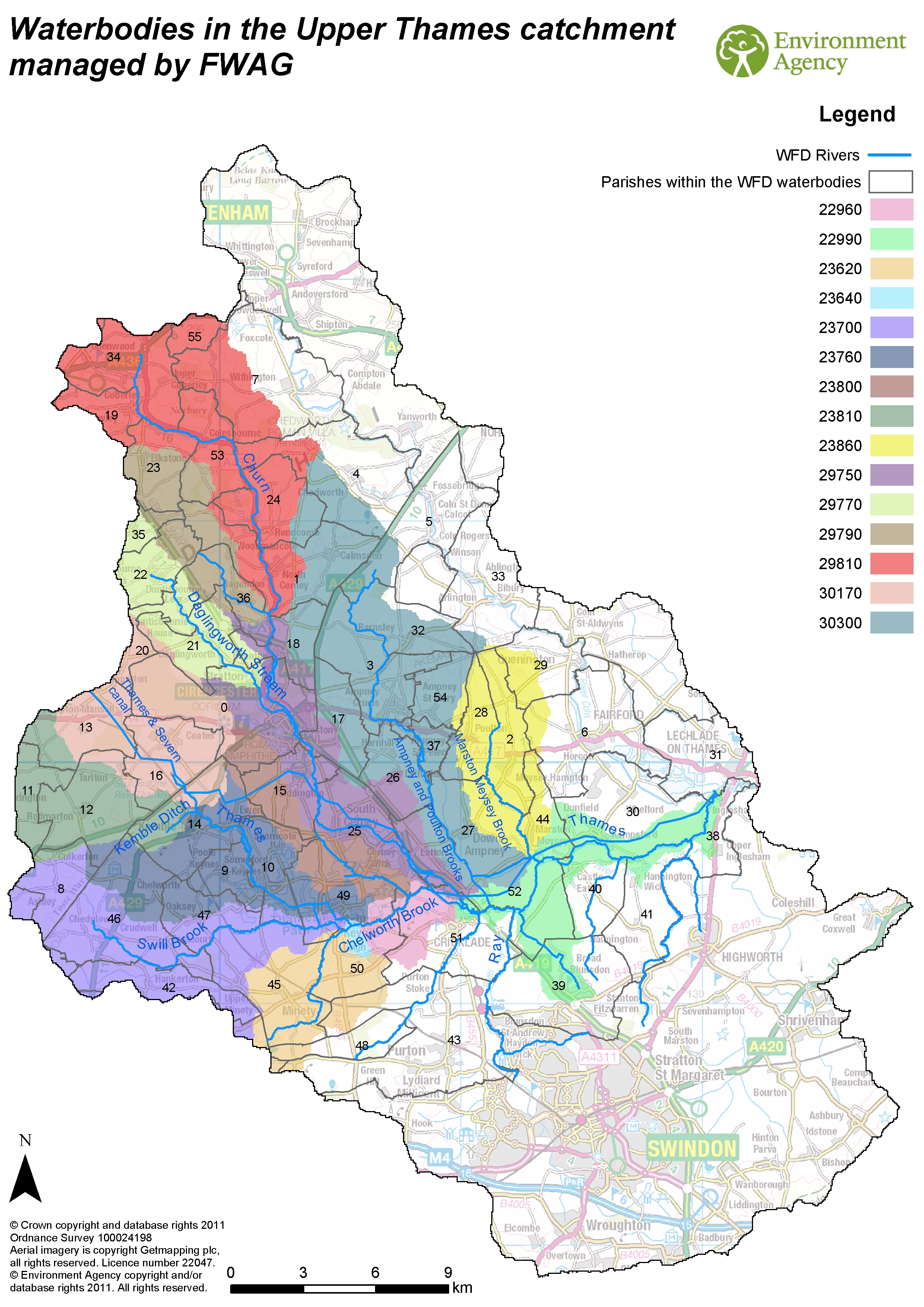 NumberName of ParishNumberName of Parish0Cirencester CP28Poulton CP1 CP29Quenington CP2Maiseyhampton CP30Kempsford CP3Ampney Crucis CP31Lechlade CP4Chedworth CP32 CP5Coln St. Dennis CP33Bibury CP6Fairford CP34Coberley CP7Withington CP35Winstone CP8Ashley CP36Bagendon CP9 Keynes CP37Ampney St. Peter CP10Somerford Keynes CP38Inglesham CP11Cherington CP39Blunsdon St. Andrew CP12Rodmarton CP40Castle Eaton CP13Sapperton CP41Hannington CP14Kemble CP42Hankerton CP15Siddington CP43Purton CP16Coates CP44Marston Maisey CP17 CP45Minety CP18Baunton CP46Crudwell CP19Cowley CP47Oaksey CP20Duntisbourne Rouse CP48Braydon CP21Daglingworth CP49Ashton Keynes CP22Duntisbourne Abbots CP50Leigh CP23Elkstone CP51Cricklade CP24Rendcomb CP52Latton CP25 CP53Colesbourne CP26Driffield CP54Ampney St. Mary CP27Down Ampney CP55Dowdeswell CP